DRAWING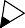 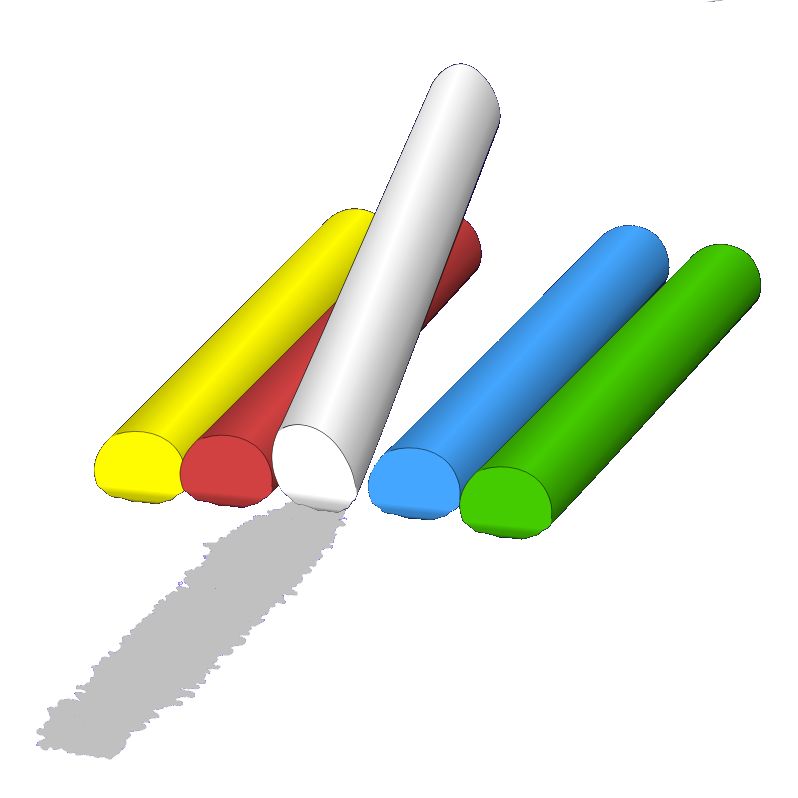 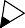 Draw your Favourite Flower below.COLORING KEY: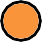 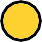 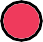 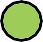 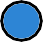 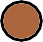 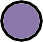 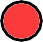 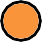 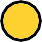 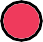 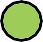 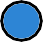 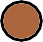 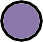 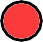 Orange YellowPink BlueBrown PurpleGreen Red